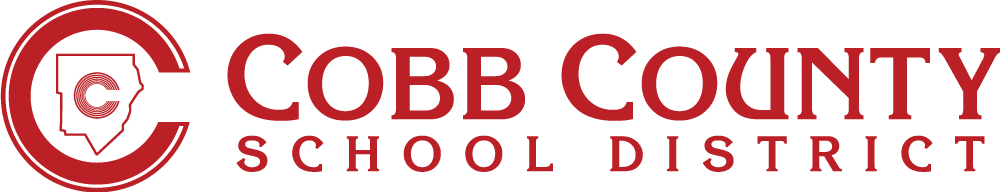 				                    	 Form JBC-3aPortuguese30-DAY ENROLLMENT WAIVERFOR PROOF OF BIRTH DATECONCESSÃO DE 30 DIAS PARA A MATRÍCULA ANTES DE COMPROVAR A DATA DE NASCIMENTOEste formulário precisa ser preenchido totalmente.            		  Escreva com letra de forma ou digiteDe acordo com a Regra Administrativa JBC-R (Entradas/Retiradas) do Distrito Escolar do Condado de Cobb, o aluno mencionado acima está solicitando a matrícula, durante um período de 30 dias corridos, pendendo a apresentação de comprovantes apropriados da data de nascimento. Documentações (tais como cartas enviadas à agência awpropriada solicitando uma certidwão de nascimento) também precisam ser apresentadas para comprovar a solicitação feita para obter a documentação necessária que confirma a data de nascimento do aluno.Compreendo que o prazo não será prorrogado além dos 30 dias iniciais e que o aluno será retirado da escola no 31º dia corrido se o comprovante da data de nascimento não for fornecido. Assinatura dos pais/responsáveis: 							 Data: 				NÃO ESCREVA ABAIXO DESTA LINHA - ÁREA RESERVADA SOMENTE PARA USO DA ESCOLA**************************************************************************************************Date of 30th Calendar Day: 				Principal/Designee Signature: 					               	 Date: 				Escola:Nome do aluno: Série:Data de nascimento: Idade:Nome dos pais/responsáveis:Data da matrícula: